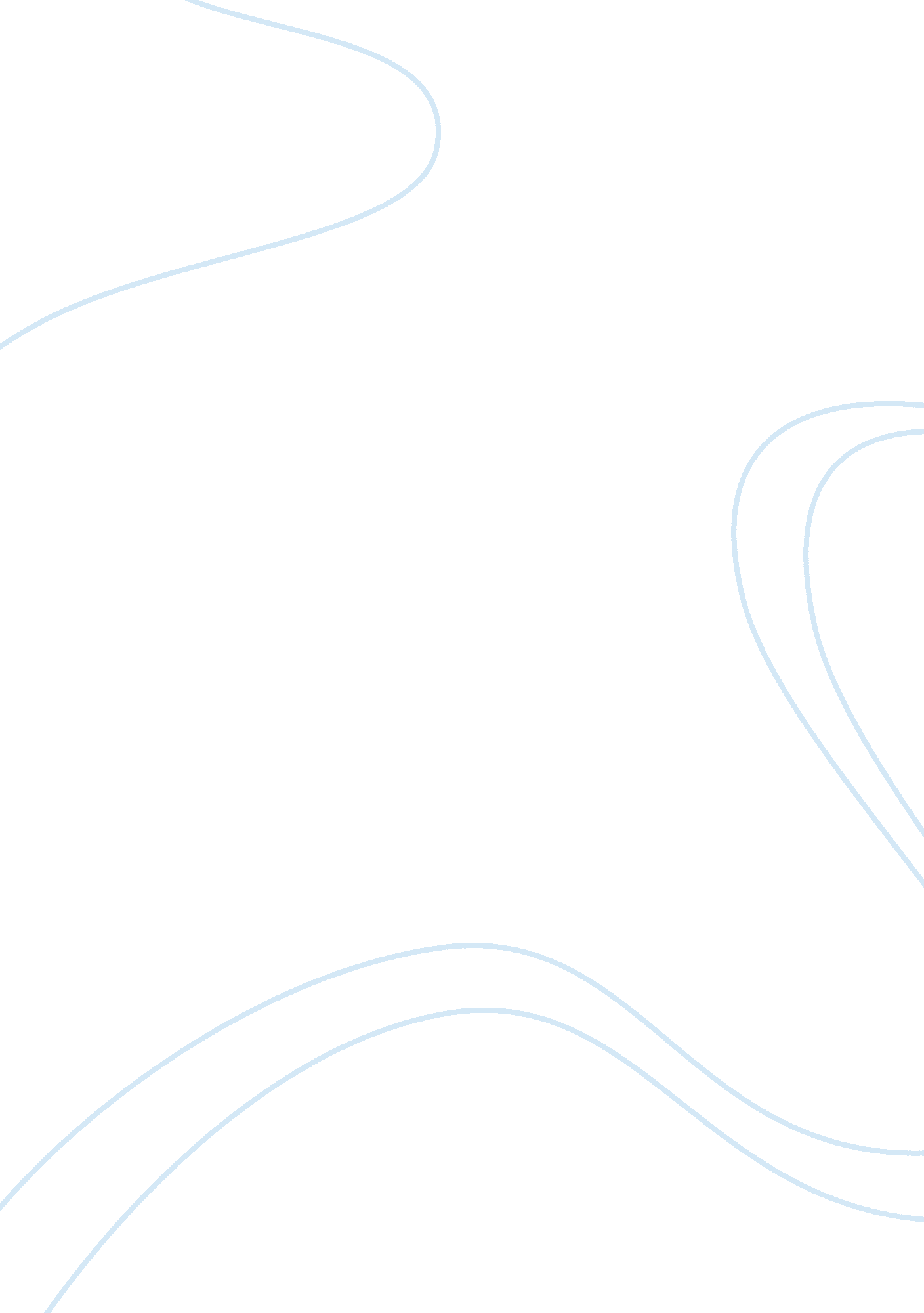 Statement of purpose personal statement examplesEducation, University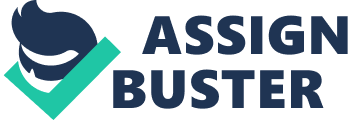 Since childhood, I have always been fascinated with computers because of the way they look and how they offer computing convenience. I made the initial steps to make my dream become a reality when I obtained my bachelor’s and master’s degrees in computer science. I believe that Kent State University will help me fulfill further my future goal of becoming a highly-esteemed doctorate in computer science. Given the opportunity to become a full-fledged doctoral computer specialist someday, I would also share to others the knowledge, skills and values that I would obtain during the various course works and dissertation writing while keeping in my mind how I also would become an excellent developer, researcher, educator, presenter and author. To do that, I wish to obtain more professional knowledge, skills and experiences to help solve research various problems in Parallel and Distributed Computing. Working with Professor Johnnie Baker would most likely help me achieve the said goal. 
Despite the fact that I already obtained a bachelor’s degree in Computer Science Education (2007) with First Degree Honors from Teachers College of Abha in Saudi Arabia and a master’s degree in Computer Science (2012) from Kent State University with high grade point average, I still crave for doctorial expertise. Even when I am currently a Lecturer in the Department of Computer Science at Najran University in Saudi Arabia, I also want to further deepen my understanding and arrive at a computer science breakthrough. I realized all these things since I started working as an assistant instructor for two years (2007-2009) in the Department of Computer Science at Najran University in Saudi Arabia. My senior year project focused on the programmability of a custom-made global positioning system. Considering that I already have been a fully certified professional by the International Center for Development and Studies (since 2006), a Career Development Awardee (2008), a full graduate scholarship (2011-2012) from Najran University (which included 100% tuition, a stipend, healthcare travel and living expenses), as well as, a member of the Golden Key International Honor Society, I believe that I can contribute more in my chosen specialization should I pursue a doctoral study. Thus far, I have taught computer science courses that gave me an excellent knowledge of various operating systems, C++, java and other programming languages. Moreover, I am highly proficient in html, php, asp. net, c#, vb. net, c++, vbscript, action script, java script SQL, Java, C#, Ruby, Hadoop, inter alia. 
My earnest professional long-term objectives are geared toward becoming a prolific researcher and university professor at the College of Computer Science at Najran University in Saudi Arabia, as well as, productive presenter and author in local and international conferences and international journals, respectively. My love of teaching, passion for learning and academic inquiry always uplifts my spirit the most. It is my ardent desire to invest much of my time, energy and other resources in this particular field to become fully qualified, credentialed and licensed educator, researcher or professional. I expect to gain mastery on the technical fundamentals and complexities of the profession while involve in research, publication and education for the advancement of my own career and those of others (such as students and colleagues). 
I fervently expect that the doctoral study program at Kent State University will help me succeed in computer science throughout my study using multi-disciplinary approaches in applying the latest scientific and technological knowledge, commonsense insight and collaborative work to relevant topics and concerns. Further, I want to obtain diverse global perspectives on research, development and extension using rigorous training activities in other core disciplines (such as algorithm, systems analysis, database structures and so forth). Further, I ardently desire that the doctoral program will showcase different opportunities for me to transfer my know-how and key competencies in my everyday life. The doctoral program at Kent State University has specifically attracted me due to its comprehensive curricular offerings, internationally renowned faculty members, and synergistic intellectual community. 
In conclusion, I would like to continue expressing my love for learning in conducting computer science research, as well as, passion, synergy and dynamism that take place inside the academia. Being a member of a project research group is where other highly motivated and bright individuals share their creative and innovative ideas. Through real-life vicarious learning experiences, I expect to confer with them as I pose my own queries and give my own constructive feedback, as well as, interact meaningfully among them. Some reasons why the Computer Science graduate program at Kent State University have caught my attention is because of its conductive atmosphere for teaching and learning, as well as, the intellectual and academic freedom that I strongly consider opportune-given motivations for me to show my own contribution in the field. I am so much inspired to become an outstanding computer science developers, researchers and so forth. I will share my yearning for doctoral-level aspirations by bringing novel ideas to life – which, I fervidly believe will be highly invaluable to the PhD program of Computer Science at Kent State University. 
Thank you! 